Pensieri e Parole Omaggio a Battisti alla Casa del Jazz con Servillo Bosso Marcotulli e Girottodi Paolo AnsaliI Concerti nel Parco inaugura venerdì 7 luglio con PENSIERI E PAROLE, un omaggio a Lucio Battisti, in Prima e in esclusiva a Roma, da parte di un gruppo di grandi artisti riuniti per l’occasione e ormai habitué del festival.I Concerti nel Parco inaugura venerdì 7 luglio con Pensieri E Parole , un omaggio a Lucio Battisti, in Prima e in esclusiva a Roma, da parte di un gruppo di grandi artisti riuniti per l’occasione e ormai habitué del festival: Peppe Servillo ,Fabrizio Bosso , Furio Di Castri , Rita Marcotulli , Mattia Barbieri e Javier Girotto (ripreso dall'incidente stradale). 

Questo spettacolo offre una reinterpretazione dell'autore più intimo, lirico e personale della canzone italiana, Lucio Battisti . Popolare e sofisticato, italiano e solitario, costruttore e inventore di una canzone che resta intimamente patrimonio di tutti, incrociando sensibilità e pensieri musicali diversi.

Una sfida particolarmente impegnativa per l'assoluta particolarità del repertorio, l'originalità delle canzoni, il loro essere così diverse tra di loro nella musica e nei testi, così intrise da un'inesauribile vena compositiva da rendere arduo il lavoro di affrontarle senza farne delle vere e proprie "cover".

Una sfida vinta attraverso gli arrangiamenti innovativi di Javier Girotto e il genio teatrale e musicale di Peppe Servillo che riescono tracciare un nuovo cammino, suggestivo e inaspettato, attraverso venti grandi canzoni di Lucio Battisti. Da Il mio canto libero a Penso a te ,quasi tutte su testi di Mogol, un percorso ricco di sapori latini, ritmi avvolgenti, storia, emozioni e grande pathos. Un altro quadro che Servillo aggiunge alla sua preziosa galleria dedicata alla grande canzone d’autore dopo “L’Uomo in Frac”.

Il gruppo di musicisti si mette al servizio di questo straordinario autore, abbattendo i confini che separano il mondo della canzone da quello del jazz e all'improvvisazione per portare il pubblico in un territorio aperto: quello della grande musica e della magia dei suoni.

Pensieri e Parole
Omaggio a Lucio Battisti

Peppe Servillo voce
Javier Girotto sax
Fabrizio Bosso tromba
Furio Di Castri contrabbasso
Rita Marcotulli pianoforte
Mattia Barbieri batteria
Musiche di Lucio Battisti – Testi di Giulio Rapetti (in arte Mogol)

LUOGO: CASA DEL JAZZ
INDIRIZZO: Viale di Porta Ardeatina, 55 00154 Roma

ORARIO SPETTACOLI ORE 21:15
PREZZI DEI BIGLIETTI
Posto unico Intero € 15,00 + 1,60 dp – Ridotto € 12
Info tel. 06.5816987 | 339.8041777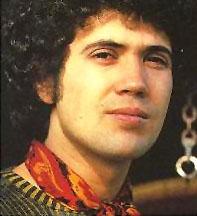 